Liedje dagen van de week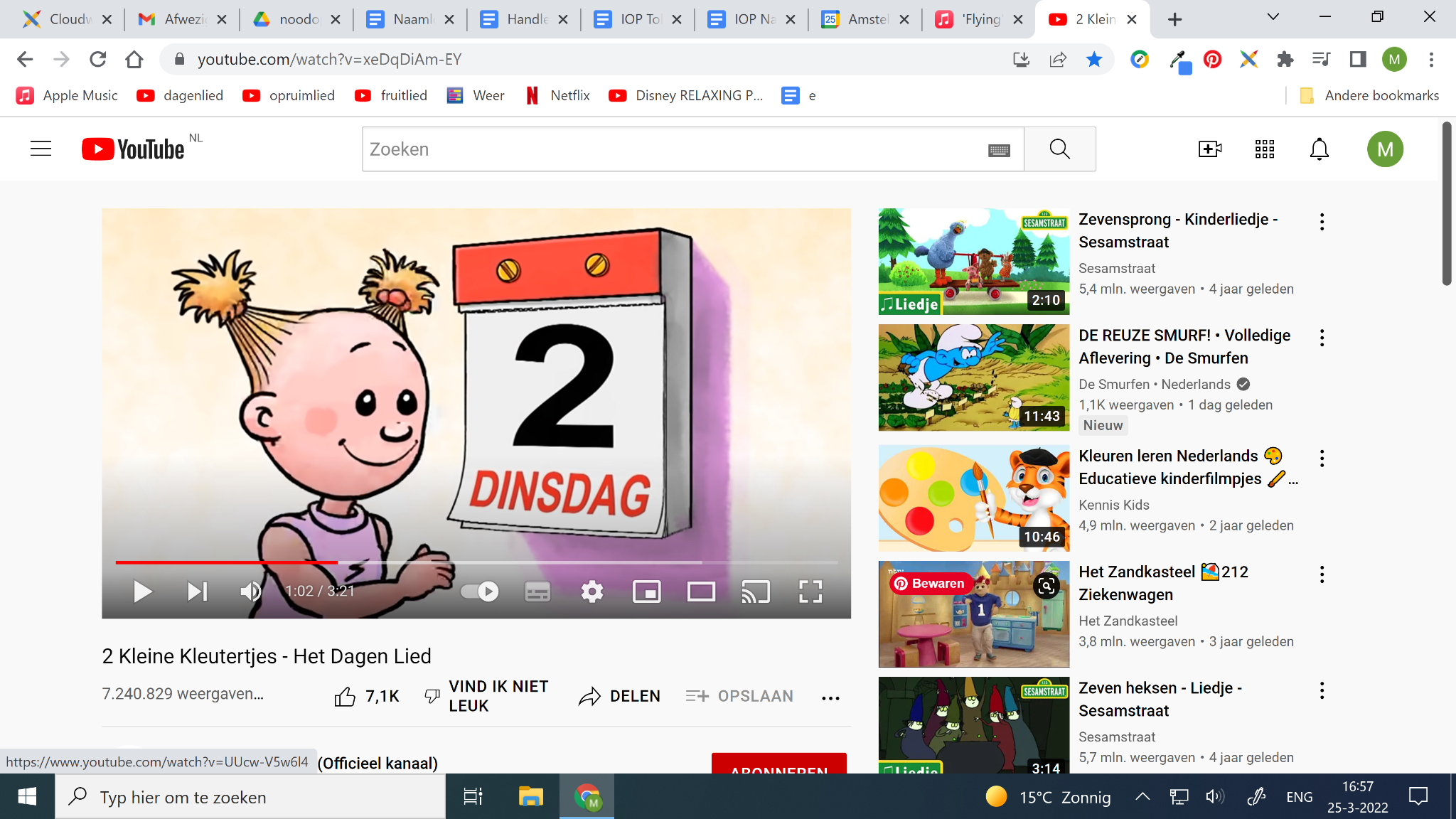 https://www.youtube.com/watch?v=xeDqDiAm-EYof google op 2 kleine kleutertjes- het dagenliedEen, twee, drie, vier, vijf, zes, zeven.De eerste dag van de weekIs de maandag, is de maandagDe eerste dag van de week, is de maaaandag.Een, twee, drie, vier, vijf, zes, zeven.De tweede dag van de weekIs de dinsdag, is de dinsdagDe tweede dag van de week, is de diiiiinsdag.Een, twee, drie, vier, vijf, zes, zeven.De derde dag van de weekIs de woensdag, is de woensdagDe derde dag van de week, is de woeoensdag.Een, twee, drie, vier, vijf, zes, zeven.De vierde dag van de weekIs de donderdag, is de donderdagDe vierde dag van de week, is de dooonderdag.Een, twee, drie, vier, vijf, zes, zeven.De vijfde dag van de weekIs de vrijdag, is de vrijdagDe vijfde dag van de week,is de vrijijdag.Een, twee, drie, vier, vijf, zes, zeven.De zesde dag van de weekIs de zaterdag, is de zaterdagDe zesde dag van de week, is de zaaaterdag.Een, twee, drie, vier, vijf, zes, zeven.De laatste dag van de weekIs de zondag, is de zondagDe laatste dag van de week, is de zooondag, is de zooondag